РЕСПУБЛИКА СЕВЕРНАЯ ОСЕТИЯ-АЛАНИЯЗАКОНО ГОСУДАРСТВЕННОМ РЕГУЛИРОВАНИИ ТОРГОВОЙ ДЕЯТЕЛЬНОСТИ НАТЕРРИТОРИИ РЕСПУБЛИКИ СЕВЕРНАЯ ОСЕТИЯ-АЛАНИЯНастоящий Закон принят в целях реализации Федерального закона от 28 декабря 2009 года N 381-ФЗ "Об основах государственного регулирования торговой деятельности в Российской Федерации" (далее - Федеральный закон) и развития торговой деятельности на территории Республики Северная Осетия-Алания.Статья 1. Законодательство Республики Северная Осетия-Алания в области торговой деятельностиЗаконодательство Республики Северная Осетия-Алания в области торговой деятельности основывается на Конституции Российской Федерации, федеральных законах, принимаемых в соответствии с ними иных нормативных правовых актах Российской Федерации, Конституции Республики Северная Осетия-Алания и состоит из настоящего Закона и иных нормативных правовых актов Республики Северная Осетия-Алания.Статья 2. Основные понятия, используемые в настоящем ЗаконеОсновные понятия, используемые в настоящем Законе, применяются в значениях, определенных Федеральным законом.Статья 3. Полномочия Правительства Республики Северная Осетия-Алания в области государственного регулирования торговой деятельностиПравительство Республики Северная Осетия-Алания в области государственного регулирования торговой деятельности осуществляет следующие полномочия:1) реализует государственную политику в области торговой деятельности на территории Республики Северная Осетия-Алания;2) утверждает республиканские программы развития торговли на территории Республики Северная Осетия-Алания;3) утверждает порядок организации ярмарок на территории Республики Северная Осетия-Алания и продажи товаров на них, за исключением случаев, предусмотренных Федеральным законом;4) устанавливает требования к организации продажи товаров на ярмарках с учетом требований, установленных законодательством Российской Федерации;5) предусматривает мероприятия, содействующие развитию торговой деятельности на территории Республики Северная Осетия-Алания;6) иные установленные законодательством Российской Федерации и законодательством Республики Северная Осетия-Алания полномочия.Статья 4. Полномочия уполномоченного органа исполнительной власти Республики Северная Осетия-Алания в области государственного регулирования торговой деятельностиУполномоченный орган исполнительной власти Республики Северная Осетия-Алания в области государственного регулирования торговой деятельности осуществляет следующие полномочия:1) разрабатывает и реализует республиканские программы развития торговли на территории Республики Северная Осетия-Алания;2) разрабатывает нормативы минимальной обеспеченности населения площадью торговых объектов для Республики Северная Осетия-Алания, в том числе для входящих в ее состав муниципальных образований, в соответствии с законодательством Российской Федерации;3) устанавливает порядок разработки и утверждения органами местного самоуправления в Республике Северная Осетия-Алания схем размещения нестационарных торговых объектов;4) проводит информационно-аналитическое наблюдение за состоянием рынка определенного товара и осуществлением торговой деятельности на территории Республики Северная Осетия-Алания;5) осуществляет информационное обеспечение в области торговой деятельности на территории Республики Северная Осетия-Алания;6) формирует торговый реестр Республики Северная Осетия-Алания в соответствии с законодательством Российской Федерации;7) иные установленные законодательством Российской Федерации и законодательством Республики Северная Осетия-Алания полномочия.Статья 5. Полномочия органов местного самоуправления в Республике Северная Осетия-Алания в области регулирования торговой деятельностиОрганы местного самоуправления в Республике Северная Осетия-Алания в области регулирования торговой деятельности осуществляют следующее полномочия:1) издают муниципальные правовые акты по вопросам, связанным с созданием условий для обеспечения жителей муниципального образования услугами торговли;2) разрабатывают и утверждают муниципальные программы развития торговли, учитывающие социально - экономические, экологические, культурные и другие особенности развития муниципального образования;3) разрабатывают и утверждают схемы размещения нестационарных торговых объектов с учетом нормативов минимальной обеспеченности населения площадью торговых объектов;4) предусматривают строительство, размещение торговых объектов в документах территориального планирования, правилах землепользования и застройки;5) принимают меры экономического стимулирования по поддержке строительства, размещению объектов социально ориентированной торговой инфраструктуры и обеспечению доступности для хозяйствующих субъектов, осуществляющих торговую деятельность, имущества, находящегося в муниципальной собственности;6) проводят анализ финансовых, экономических, социальных и иных показателей состояния торговли на территориях муниципальных образований и анализ эффективности применения мер по развитию торговой деятельности на этих территориях;7) иные установленные законодательством Российской Федерации полномочия.Статья 5.1. Перераспределение полномочий между органами местного самоуправления и органами государственной власти Республики Северная Осетия-Алания в области регулирования торговой деятельности(введена Законом Республики Северная Осетия-Алания от 04.06.2015 N 19-РЗ)Полномочия органов местного самоуправления и органов государственной власти Республики Северная Осетия-Алания в области регулирования торговой деятельности, установленные настоящим Законом, могут быть перераспределены между ними в порядке, предусмотренном частью 1.2 статьи 17 Федерального закона от 6 октября 2003 года N 131-ФЗ "Об общих принципах организации местного самоуправления в Российской Федерации".Статья 5.2. Размещение нестационарных торговых объектов(введена Законом Республики Северная Осетия-Алания от 04.04.2022 N 16-РЗ)1. Размещение нестационарных торговых объектов на землях и земельных участках, в зданиях, строениях, сооружениях, находящихся в государственной собственности или муниципальной собственности, осуществляется с учетом необходимости обеспечения устойчивого развития территорий и достижения нормативов минимальной обеспеченности населения Республики Северная Осетия-Алания площадью торговых объектов в соответствии со схемой размещения нестационарных торговых объектов, разрабатываемой и утверждаемой органом местного самоуправления в порядке, установленном уполномоченным органом исполнительной власти Республики Северная Осетия-Алания в области государственного регулирования торговой деятельности.2. Размещение нестационарных торговых объектов на землях и земельных участках, находящихся в государственной или муниципальной собственности, осуществляется:1) с предоставлением земельного участка на основании договора аренды земельного участка;2) без предоставления земельного участка на основании договора на размещение нестационарного торгового объекта на землях или земельных участках (далее - договор на размещение нестационарного торгового объекта);3) иными способами в соответствии с федеральным законодательством.3. Порядок и условия заключения договора на размещение нестационарного торгового объекта устанавливаются органами местного самоуправления в отношении земель и земельных участков, расположенных на территории соответствующего муниципального образования, с учетом условий, предусмотренных частями 4 - 7 настоящей статьи.4. Заключение договора на размещение нестационарного торгового объекта осуществляется по результатам аукциона, за исключением случаев:1) заключения договора на размещение на земельном участке нестационарного торгового объекта по истечении срока действия договора аренды того же земельного участка с хозяйствующим субъектом, надлежащим образом исполнявшим свои обязательства по данному договору аренды;2) заключения на новый срок договора на размещение нестационарного торгового объекта, ранее размещенного в том же месте, предусмотренном схемой размещения нестационарных торговых объектов, с хозяйствующим субъектом, надлежащим образом исполнявшим свои обязанности по договору на размещение указанного нестационарного торгового объекта;3) признания аукциона несостоявшимся в связи с участием в нем единственного участника при условии, что его заявка соответствует требованиям, указанным в извещении о проведении аукциона;4) заключения договора на размещение нестационарного торгового объекта в ином месте, определенном схемой размещения нестационарных торговых объектов, с хозяйствующим субъектом, с которым договор на размещение нестационарного торгового объекта прекратил свое действие, в связи с предоставлением земельного участка иным лицам в порядке, установленном Земельным кодексом Российской Федерации;5) размещения нестационарного торгового объекта, предназначенного для реализации периодической печатной и книжной продукции в рамках осуществления мероприятий, предусмотренных государственными программами.5. Органы местного самоуправления вправе установить, что без проведения аукциона осуществляется заключение договора на размещение нестационарного торгового объекта с гражданами, ведущими личное подсобное хозяйство, садоводство, огородничество, гражданами, являющимися членами крестьянского (фермерского) хозяйства, а также с юридическими лицами и индивидуальными предпринимателями, осуществляющими торговую деятельность в местах проведения массовых мероприятий в период их проведения, за исключением ярмарок.6. Плата по договору на размещение на земельном участке нестационарного торгового объекта, заключаемому без проведения аукциона, устанавливается в размере не менее размера земельного налога, рассчитанного в отношении такого земельного участка.Органы местного самоуправления вправе установить, что плата по договору на размещение нестационарного торгового объекта, заключаемому без проведения аукциона, не взимается с лиц, указанных в части 5 настоящей статьи.Плата по договору на размещение нестационарного торгового объекта, заключаемому по результатам аукциона, определяется по результатам указанного аукциона.7. Договор на размещение нестационарного торгового объекта в местах, определенных схемой размещения нестационарных торговых объектов, заключается по результатам аукциона либо в случаях, установленных настоящим Законом, без проведения аукциона на срок, указанный в заявке хозяйствующего субъекта, но не более чем на 5 лет.Статья 6. Мероприятия, содействующие развитию торговой деятельности1. Органами государственной власти Республики Северная Осетия-Алания при определении основных направлений социально-экономического развития Республики Северная Осетия-Алания предусматриваются мероприятия, содействующие развитию торговой деятельности на территории Республики Северная Осетия-Алания, а также разработка и реализация республиканских программ развития торговли.2. Органы государственной власти Республики Северная Осетия-Алания в пределах своей компетенции осуществляют в соответствии с законодательством Российской Федерации мероприятия, содействующие развитию торговой деятельности на территории Республики Северная Осетия-Алания и предусматривающие:1) стимулирование инвестиционных проектов, направленных на строительство логистических центров поставок, осуществляющих прием и хранение сельскохозяйственной продукции, формирование партий товаров для отгрузки хозяйствующим субъектам, осуществляющим оптовую и (или) розничную торговлю продовольственными товарами;2) поддержку сельскохозяйственных потребительских кооперативов, организаций потребительской кооперации, осуществляющих торгово-закупочную деятельность в сельской местности;3) стимулирование деловой активности хозяйствующих субъектов, осуществляющих торговую деятельность, и обеспечение взаимодействия хозяйствующих субъектов, осуществляющих торговую деятельность, и хозяйствующих субъектов, осуществляющих поставки товаров, путем организации и проведения выставок в области торговой деятельности, ярмарок.Статья 7. Организация ярмарок и продажи товаров (выполнения работ, оказания услуг) на них(в ред. Закона Республики Северная Осетия-Алания от 14.11.2011 N 42-РЗ)1. Ярмарки организуются органами государственной власти, органами местного самоуправления, юридическими лицами, индивидуальными предпринимателями (далее - организатор ярмарки). Организация ярмарок на территории Республики Северная Осетия-Алания и продажи товаров (выполнения работ, оказания услуг) на них осуществляется в порядке, установленном Правительством Республики Северная Осетия-Алания.(в ред. Закона Республики Северная Осетия-Алания от 14.11.2011 N 42-РЗ)2. Организатор ярмарки разрабатывает и утверждает план мероприятий по организации ярмарки и продажи товаров (выполнения работ, оказания услуг) на ней, а также определяет режим работы ярмарки, порядок организации ярмарки, порядок предоставления мест для продажи товаров (выполнения работ, оказания услуг) на ярмарке.(в ред. Закона Республики Северная Осетия-Алания от 14.11.2011 N 42-РЗ)3. Организатор ярмарки опубликовывает в средствах массовой информации и размещает на своем сайте в информационно-телекоммуникационной сети "Интернет" информацию о плане мероприятий по организации ярмарки и продажи товаров (выполнения работ, оказания услуг) на ней.(в ред. Закона Республики Северная Осетия-Алания от 14.11.2011 N 42-РЗ)4. Места для продажи товаров (выполнения работ, оказания услуг) на ярмарке предоставляются юридическим лицам, индивидуальным предпринимателям, а также гражданам (в том числе гражданам - главам крестьянских (фермерских) хозяйств, членам таких хозяйств, гражданам, ведущим личные подсобные хозяйства или занимающимся садоводством, огородничеством, животноводством).(в ред. Закона Республики Северная Осетия-Алания от 14.11.2011 N 42-РЗ)5. Размер платы за предоставление оборудованных мест для продажи товаров (выполнения работ, оказания услуг) на ярмарке, а также за оказание услуг, связанных с обеспечением торговли (уборка территории, проведение ветеринарно-санитарной экспертизы и другие услуги), определяется организатором ярмарки с учетом необходимости компенсации затрат на организацию ярмарки и продажи товаров (выполнения работ, оказания услуг) на ней.(в ред. Закона Республики Северная Осетия-Алания от 14.11.2011 N 42-РЗ)6. Требования к организации продажи товаров (в том числе товаров, подлежащих продаже на ярмарках соответствующих типов и включению в соответствующий перечень) и выполнения работ, оказания услуг на ярмарках устанавливаются Правительством Республики Северная Осетия-Алания с учетом требований, установленных законодательством Российской Федерации о защите прав потребителей, законодательством Российской Федерации в области обеспечения санитарно-эпидемиологического благополучия населения, законодательством Российской Федерации о пожарной безопасности, законодательством в области охраны окружающей среды, и других установленных федеральными законами требований.(часть 6 в ред. Закона Республики Северная Осетия-Алания от 14.11.2011 N 42-РЗ)Статья 8. Информационное обеспечение в области торговой деятельности на территории Республики Северная Осетия-Алания1. Информационное обеспечение в области торговой деятельности на территории Республики Северная Осетия-Алания осуществляется путем обязательного размещения на официальном сайте уполномоченного органа исполнительной власти Республики Северная Осетия-Алания в области государственного регулирования торговой деятельности в информационно-телекоммуникационной сети "Интернет" информации, указанной в части 3 статьи 20 Федерального закона.2. Указанная информация подлежит обновлению не реже чем один раз в квартал.Статья 9. Торговый реестр Республики Северная Осетия-Алания1. Уполномоченный орган исполнительной власти Республики Северная Осетия-Алания в области государственного регулирования торговой деятельности в соответствии с законодательством Российской Федерации формирует торговый реестр Республики Северная Осетия-Алания, который включает в себя:сведения о хозяйствующих субъектах, осуществляющих торговую деятельность на территории Республики Северная Осетия-Алания;сведения о хозяйствующих субъектах, осуществляющих поставки товаров (за исключением производителей товаров) на территории Республики Северная Осетия-Алания;сведения о состоянии торговли на территории Республики Северная Осетия-Алания.2. Уполномоченный орган исполнительной власти Республики Северная Осетия-Алания в области государственного регулирования торговой деятельности ежеквартально не позднее двадцатого числа месяца, следующего за отчетным кварталом, представляет обобщенные сведения, содержащиеся в торговом реестре Республики Северная Осетия-Алания, в федеральный орган исполнительной власти, осуществляющий функции по выработке государственной политики и нормативно-правовому регулированию в сфере внутренней торговли, и уполномоченный федеральный орган исполнительной власти, осуществляющий функции по формированию официальной статистической информации о социальных, экономических, демографических, экологических и других общественных процессах в Российской Федерации.(в ред. Закона Республики Северная Осетия-Алания от 10.06.2019 N 34-РЗ)Статья 10. Вступление в силу настоящего ЗаконаНастоящий Закон вступает в силу со дня его официального опубликования.ГлаваРеспублики Северная Осетия-АланияТ.МАМСУРОВВладикавказ8 июля 2010 годаN 39-РЗ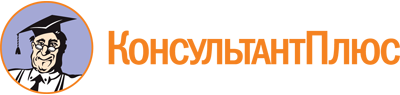 Закон Республики Северная Осетия-Алания от 08.07.2010 N 39-РЗ
(ред. от 04.04.2022)
"О государственном регулировании торговой деятельности на территории Республики Северная Осетия-Алания"Документ предоставлен КонсультантПлюс

www.consultant.ru

Дата сохранения: 25.10.2023
 8 июля 2010 годаN 39-РЗСписок изменяющих документов(в ред. Законов Республики Северная Осетия-Аланияот 14.11.2011 N 42-РЗ, от 04.06.2015 N 19-РЗ, от 10.06.2019 N 34-РЗ,от 04.04.2022 N 16-РЗ)